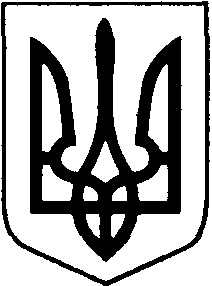 БОРАТИНСЬКА СІЛЬСЬКА РАДА ЛУЦЬКОГО РАЙОНУ ВОЛИНСЬКОЇ ОБЛАСТІРОЗПОРЯДЖЕННЯ ГОЛОВИ12 лютого 2020 року                           с. Боратин                                   № 24/1.2 Про призначення відповідальної особи у сфері надання послуг особам, що постраждали від негативного впливу збройного конфлікту (внутрішньо переміщеним особам)Відповідно до статей 34, 42, 59 Закону України «Про місцеве самоврядування в Україні», Законів України «Про забезпечення прав і свобод внутрішньо переміщених осіб» та «Про біженців та осіб, які потребують додаткового або тимчасового захисту», з метою захисту прав постраждалих від негативного впливу збройного конфлікту (внутрішньо переміщених осіб) на території Боратинської громади, спільно з Громадською організацією «Донбас СОС»:1. Визначити відповідальною особою у сфері надання послуг особам, що постраждали від негативного впливу збройного конфлікту (внутрішньо переміщеним особам) Баранецьку Лесю Степанівну, головного спеціаліста відділу ЦНАП Боратинської сільської ради.2. Відповідальній особі:– організовувати роботу щодо прийому та реєстрації заяв і повідомлень щодо фактів порушення прав постраждалих від негативного впливу збройного конфлікту (внутрішньо переміщеним особам)на території Боратинської громади;– розробити та подати на затвердження виконавчому комітету Боратинської сільської ради план заходів щодо захисту прав постраждалих від негативного впливу збройного конфлікту (внутрішньо переміщених осіб) на території Боратинської громади на 2020 рік;– координувати та спільно з координаторами «гарячої лінії» Громадською організацією «Донбас СОС» оперативно реагувати на факти порушення прав постраждалих від негативного впливу збройного конфлікту (внутрішньо переміщених осіб) на території Боратинської громади.3. Контроль за виконанням розпорядження покласти на Аллу Пігулу, начальника відділу ЦНАП.Сільський голова					           	Сергій ЯРУЧИКБогдана МакарчукВИКОНАВЕЦЬ:Спеціаліст-юрисконсульт					Богдана Макарчук«____»_______2020 р.ПОГОДЖЕНО:Секретар ради							Людмила Сахан			«____»_______2020 р.Начальник відділуЦНАП								Алла Пігула«____»_______2020 р.ОЗНАЙОМЛЕНІ:Головний спеціаліствідділу ЦНАП							Леся Баранецька«____»_______2020 р.